Publicado en Mérida (Yucatán) el 04/03/2019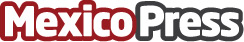 Clientify Inbound Marketing inicia operaciones en MéxicoLa empresa española especializada en software de inbound Marketing para pequeñas y medianas empresas, ha seleccionado México como su base de operaciones para coordinar las actividades de la región LatamDatos de contacto:Alfredo RodríguezGerente Latam+5215529711297Nota de prensa publicada en: https://www.mexicopress.com.mx/clientify-inbound-marketing-inicia-operaciones Categorías: Internacional Marketing Emprendedores E-Commerce Recursos humanos Ciudad de México http://www.mexicopress.com.mx